1	理事会2024-2027年战略规划和财务规划工作组（CWG-SFP）报告（C22/27(Rev.2)号文件）1.1	理事会战略规划和财务规划工作组（CWG-SFP）主席介绍C22/27(Rev.2)号文件。文件总结了该工作组的工作，其中包括2021年9月至2022年3月举行的四次会议的成果。囿于新冠肺炎（COVID-19）疫情的限制，其工作主要在网上进行，因此实际会议时间很有限。2024-2027年国际电联战略规划草案和全权代表会议第71号决议（2018年，迪拜，修订版）的拟议修订作为附件1至4已列入报告。相比国际电联2020-2023年战略规划，本草案篇幅很短，其重点是国际电联工作的宏观要素和影响，而非运作细节。该规划草案唯一待定的实质性问题是是否将网络安全作为一个单独的主题重点处理。1.2	理事们认可CWG-SFP为建设切合目的的国际电联所做的工作，国际电联是联合国推进信息通信技术（ICT）促进可持续发展和实现可持续发展目标的专门机构，在推进连接和数字化转型的共同议程方面处于独特地位。一位理事强调，PP第25号决议（2018年，迪拜，修订版）、第140号决议（2018年，迪拜，修订版）和第151号决议（2018年，迪拜，修订版）将从更详细的讨论中受益。另一位代表建议将战略和财务规划草案与独立管理顾问委员会（IMAC）和外聘审计员分享，以征求他们对案文的意见，因为两者都对治理和当前战略方法进行了多次评估。一位理事强调了国际电联区域代表处和“国际电联是一家”的做法对其主管部门的重要性。两名理事表示支持将网络安全作为一个独立的主题重点写入规划草案，因为随着新ICT的不断推广和普及，漏洞越来越大。另一位代表强调了贯穿各领域的主题重点的重要性，这将就国际电联的使命发出非常强烈的信息。一位理事表示，有必要进一步澄清建立新的地区办事处的客观标准。1.3	在回答一位理事就C22/27(Rev.2)号文件附录A所载“优势、劣势、机会和威胁（SWOT）”分析提出的问题时，CWG-SFP主席说，SWOT分析原本打算作为形势分析的一部分纳入规划的附件2，但最终由于讨论得太晚，无法达成共识，因此被放入方括号。不过，鉴于它为理解该规划提供了非常有用的背景信息，因此留在了报告中，供后续参考。1.4	无线电通信局主任说，战略规划草案提出的两个明确的战略目标将有助于克服近年来在向公众宣传国际电联的作用方面所遇到的挑战。C22/27号文件，主要是附件1中的方括号说明对于是否应将具体项目纳入战略规划草案缺乏协商一致。CWG-SFP一致认为，这些问题需由全权代表会议定夺。1.5	一些理事担心，2022年5月26日是向PP-22提交战略规划草案的截止日期，且世界电信发展大会（WTDC）定于6月举行，因此不清楚如何将ITU-D的意见纳入其中。为此，需要建立某种形式的机制以避免全权代表大会为草案定稿而负担过重。1.6	战略和财务规划工作组（CWG-SFP）主席表示，该小组的主要任务是在理事会本届会议召开之前拟定战略规划草案，这项任务已经完成，目前没有进一步的工作计划。虽然WTDC被推迟到理事会届会之后举行不免令人遗憾，但ITU-D的意见在编写草案时得到了充分考虑。1.7	总秘书处代表表示，按照法定程序，战略规划草案必须提前四个月提交全权代表大会。至于如何将此间产生的会议文稿提交给全权代表大会应有成员国决定。秘书处将提供一切必要支持。1.8	无线电通信局主任表示，以前WTDC是在全权代表大会年的理事会例会之后举行，这时全权代表大会已经审议并通过了ITU-D有关战略规划的意见。还应强调指出，虽然WTDC还可能增改部分内容，但电信发展顾问组（TDAG）会议提出的ITU-D的意见已得到考虑，因此应该已经进行较好的协调。1.9	一位理事强调，WTDC是国际电联电信发展部门的最高机构，其对战略规划草案的意见可一如既往的直接传达并由全权代表大会进行讨论。另一位理事表示，既然秘书处可以在PP筹备过程中将WTDC提出的有关战略规划草案的意见发送给成员通过信函方式进行讨论，她可以同意这一做法。1.10	秘书长说，ITU-D的意见至关重要。虽然在编制草案时已经考虑了该部门的意见，他仍赞同请WTDC为全权代表大会准备具体意见的想法。他还指出，既然审计员和独立管理顾问委员会（IMAC）都在场，可将已批准的战略规划草案立即转交给他们。1.11	根据讨论情况，主席认为理事会同意将C22/27(Rev.2)号文件及其附件中的2024-2027年战略规划草案，包括第71号决议（布加勒斯特，2022年，修订版）的拟议文本草案提交全权代表大会；请秘书处与IMAC和外聘审计员分享战略规划草案，以征求他们的意见；WTDC有关战略规划的成果文件将直接提交全权代表大会审议。1.12	会议对此表示同意。2	信息社会世界峰会（WSIS）+20：2025年后的WSIS – WSIS+20路线图（C22/59、C22/74和C22/76号文件）2.1	总秘书处的代表介绍了C22/59号文件，其中阐述了秘书长关于国际电联在WSIS+20审议进程及其筹备工作中的作用路线图，包括国际电联相关会议和其他会议的时间表。2022年3月24日举行了关于WSIS+20的特别会议，由CWG-WSIS&SDG小组副主席Mansour Al-Qurashi先生（沙特）主持，向理事会提供了关于该进程的补充信息。2.2	俄罗斯联邦理事介绍了C22/74号文件，其中含有一份俄罗斯主管部门提交的文稿，就未来工作提出建议：落实WSIS成果和实现可持续发展目标；PP-22的筹备工作，这是将于2025年联合国大会召开的有关全面审查WSIS成果落实情况的高级别会议之前唯一一次全权代表大会；和高级别会议的筹备工作。有代表提议总体上支持国际电联WSIS+20路线图草案，并考虑在筹备2025年WSIS+20时借鉴WSIS+10利益攸关多方筹备平台的成功经验。CWG-WSIS&SDG小组在落实WSIS成果方面发挥了重要作用，有代表提议其继续工作。还有代表建议修订全权代表会议关于国际电联在落实信息社会世界高峰会议成果和2030年可持续发展议程及其跟进和审查程序中的作用的第140号决议（2018年，迪拜，修订版），以便将涉及所有部门的共同段落纳入进来，这将有助于大幅缩短各部门相关决议的篇幅。有代表还建议考虑在PP-22上提出的问题。2.3	美国理事介绍了C22/76号文件，其中载有美国主管部门的文稿，认为理事会同意国际电联在WSIS+20进程中的作用并通过C22/59号文件中提出的路线图为时过早。由于CWG-WSIS&SDG在2022年1月才要求编制路线图，因此没有足够的时间进行讨论；此外，国际电联在WSIS+20进程中的作用需要全权代表大会在考虑其第140号决议（迪拜，2018年，修订版）后做出决定。3月24日举行的特别会议进行有益讨论；就此而言，总秘书处根据所提出的问题和所要求提供的信息对C22/59号文件进行更新会有所帮助。目前，理事会应该关注而不是批准路线图，并在PP-22之前要求提供更多信息。2.4	主持3月24日特别会议的沙特阿拉伯理事，报告了会议结果。约有25名理事亲自出席，其他人则以虚拟方式参与。与会者广泛支持继续落实WSIS成果，并努力将WSIS的执行与实现可持续发展目标的工作联系起来。理事会理事国向总秘书处提供了各种意见。有人建议理事会关注C22/59号文件，并请总秘书处对其进行必要更新后转交全权代表大会。2.5	理事们表示大力支持继续落实WSIS成果和全面审议进程，并认可国际电联迄今所做贡献，强调利用ICT建立包容性信息和知识社会的重要性。国际电联在联合国信息社会小组的主席资格将在此方面提供更多机会。一些理事强调采取利益攸关多方合作的方式在审议流程中的重要性，避免自上而下的决策。一些与会者强调在地区层面执行工作的重要性，并应不失时机的将可持续发展目标和《信息社会突尼斯议程》工作相结合。一位理事呼吁加强与联合国拉丁美洲和加勒比经济委员会和美洲国家组织整体发展执行秘书处的合作。2.6	一些理事表示支持C22/59号文件中提出的路线图，但有一位委员指出，该文件未提及CWG-WSIS&SDG关于国际电联在WSIS实施中的作用的建议，并要求至少提及该建议。其他人赞同美国理事表达的观点和关切。一些人表示支持沙特阿拉伯理事介绍的3月24日特别会议提出的提案。一位代表提请注意，WSIS论坛被推荐成为审议行动方面的高效和有效的利益攸关多方平台并认为，路线图应被视为一份动态文件，主要考虑到时间限制，应在此基础上批准该文件，以便将其转交联合国科学和技术促进发展委员会（CSTD）和WSIS论坛征求意见。会议一致表示坚决支持CWG-WSIS&SDG工作再延续一个任期。鉴于CWG-WSIS&SDG小组对CWG工作的重要性和所做贡献，理事们向小组主席Minkin教授和各位副主席表示感谢。2.7	主席认为理事会同意关注秘书长制定的路线图；请秘书处更新C22/59号文件，以考虑所提出的意见，并连同会议摘要记录一起提交全权代表大会；请秘书处与CSTD和WSIS论坛分享该文件，以便纳入多利益相关方的意见。2.8	会议对此表示同意。3	国际电联《全球网络安全议程》使用指南草案（C22/32(Rev.2)号文件）3.1	总秘书处的代表介绍了C22/32(Rev.2)号文件，其中载有关于《全球网络安全议程》使用指南草案的最新版本。在理事会本届会议期间举行的非正式磋商已就案文的所有未决部分达成一致。3.2	理事们对该文件表示认可，并赞扬所达成的协商一致。3.3	理事会批准了C22/32(Rev.2)号文件所载的《全球网络安全议程》使用指南草案，并同意将其提交全权代表会议审议。4	关于国际电联无障碍获取政策和框架实施情况的报告（C22/13(Rev.1)号文件）4.1	战略规划和成员部的代表介绍了C22/13(Rev.1)号文件，其中载有关于国际电联无障碍获取政策和相关活动执行情况的首份报告。他指出，报告发布后，国际电联工作人员接受了强制性无障碍培训。4.2	理事们表示强烈支持国际电联改善无障碍环境的工作。意大利理事宣布，部门间协调小组在其最近一次会议上任命了一位无障碍获取协调员。另一位理事指出，为了使无障碍获取切实有效，世界各地的所有人 – 无论是否有残疾 – 都必须能够平等地使用ICT。4.3	理事会注意到C22/13(Rev.1)号文件所载报告。5	国际电联与第70号决议（2018年，迪拜，修订版）有关的活动（C22/6号文件）5.1	总秘书处的代表介绍了C22/6号文件，概述了国际电联与第70号决议（2018年，迪拜，修订版）有关的近期活动和发展，并提交了国际电联性别平等和主流化政策的修订版。她邀请成员国提名出席PP-22的女性代表参加在国际电联/澳大利亚支持性别平等的举措的培训。5.2	理事们表示强烈支持国际电联为加强性别平等和主流化所做的努力，并介绍了各自国家为支持这些目标在国家、地区和国际层面开展的部分活动。一位理事表示特别支持将有关监督和透明度的规定纳入经修订的别平等和主流化政策。5.3	一位理事提议，应对经修订的性别平等和主流化政策进行补充，规定在执行该政策时应考虑到财政限制，并在对人力资源政策和做法实施性别敏感方法时，应采用国际电联《组织法》第154条的规定，即需要确保使国际电联在工作效率、能力和道德方面均达到最高标准，并在尽可能广泛的地域内招聘职员。另一位理事反对这项提案。5.4	理事会注意到C22/6号文件中的报告，并核准该文件附件中提出的经修订的性别平等和主流化政策。6	《国际电信规则》专家组（EG-ITRS）提交国际电联理事会2022年会议的最后报告（C22/26、C22/67、C22/72和C22/75号文件）6.1	《国际电信规则》专家组主席介绍了C22/26号文件，其中含有专家组的最后报告。他指出，该专家组按照其职权范围对《国际电信规则》逐条进行了审议，并着重指出，在有关《国际电信规则》未来方向没有达成共识。6.2	埃及理事介绍了C22/67号文件中埃及和科威特提出的一项提案，建议成立一个新的《国际电信规则》（ITR）专家组，以达成共识。ITR是管理成员国之间在电信/ICT方面的关系和帮助实现可持续发展目标的重要工具。ITR的范围应限于成员国，他们可以通过制定政策和法规，确保运营机构执行ITR。此外，目前ITR有两个版本，有损国际电联的形象，在单一版本的ITR达成一致之前，不应再召开世界国际电信会议（WCIT）。ITR何去何从最好先在专家组内解决。6.3	中国理事介绍了C22/72号文件，建议专家组继续审议ITR和相关工作。ITR仍然是唯一的确立提供和运营国际电信一般原则的全球性条约，它有助于提高全球国际电信网络、基础设施和服务的效率、实用性和可用性，特别是对发展中国家而言。因此，需要营造一个能够跟上快速变化的ICT生态系统的法律和监管环境。6.4	美国理事介绍了含有美国和加拿大的文稿的C22/75号文件。该文件中的报告准确反映了ITR专家组会议期间的所有观点，包括对ITR和专家组的未来缺乏协商一致。因此，理事会唯一能做的就是注意到该报告，并将其转交给PP-22。6.5	C22/75号文件的共同提案国加拿大的理事回顾说，过去的两个专家组都未能达成共识，专家组成员得到的法律意见是，两个版本的《国际电信规则》之间没有冲突。也没有证据表明成员国在这方面遇到过问题。一位理事表示支持这一立场，认为专家组的工作需要大量资源，而且ITR已经没有存在的必要了，因为它已经基本上被商业性安排所取代。6.6	一些理事表示强烈支持专家组继续工作，因为他们认为ITR对全球电信至关重要，其中许多人呼吁，应根据该领域新发展编订单一版本《国际电信规则》。需要采取新方法解决在此问题上的分歧。一位理事认为，专家组尚未完成第146号决议（2018年，迪拜，修订版）和理事会第1379号决议（2019年，修订版）规定的任务，而其他成员则持相反意见。一些理事建议更新专家组的职权范围。6.7	一位理事提议，报告应承认由于新冠疫情，讨论是在困难的情况下进行的，该理事所在国主管部门认为这影响了结果。另一位理事遗憾的指出，由于缺乏协商一致，专家组没有机会讨论ITR可以帮助各国解决的具有实质性的现实问题。另一位理事鼓励专家组研究ITR在现实世界的应用，以确定是否仍然需要这些规则。6.8	理事们一致认为，由于专家组内部未达成协商一致，因此专家组的未来应由PP-22做出决定。6.9	理事会注意到C22/26号文件中的报告，并同意将其连同会议摘要记录一起提交全权代表大会。7	各位部长和理事的发言7.1	Ebrima Sillah先生（冈比亚信息和通信基础设施部长）发言宣布，冈比亚主管部门将向PP-22提名Muhammadou M. O. Kah教授为电信发展局主任候选人，塞内加尔理事发言称，他的国家打算竞选连任理事会非洲区域理事国。秘书长：	主席：赵厚麟	S. BIN GHELAITA______________理事会2022年会议
2022年3月21-31日，日内瓦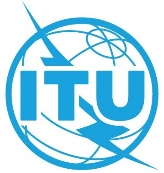 文件 C22/90-C2022年4月4日原文：英文第五次全体会议摘要记录第五次全体会议摘要记录2022年3月28日（星期一），9时35分 – 12时50分2022年3月28日（星期一），9时35分 – 12时50分主席：S. BIN GHELAITA先生（阿拉伯联合酋长国）主席：S. BIN GHELAITA先生（阿拉伯联合酋长国）议题文件1理事会2024-2027年战略规划和财务规划工作组（CWG-SFP）报告C22/27(Rev.2)2信息社会世界峰会（WSIS）+20：2025年后的WSIS – WSIS+20路线图C22/59、
C22/74、
C22/763国际电联《全球网络安全议程》使用指南草案（续）C22/32(Rev.2)4关于国际电联无障碍获取政策和框架实施情况的报告C22/13(Rev.1)5国际电联与第70号决议（2018年，迪拜，修订版）有关的活动C22/66《国际电信规则》专家组（EG-ITRS）提交国际电联理事会2022年会议的最后报告C22/26、
C22/67、
C22/72、
C22/757各位部长和理事的发言